TEXTO DE LOS COPRESIDENTESGRUPO DE CONTACTO SOBRE EL TEMA 6PROYECTO DE ELEMENTOS SOBRE LA MOVILIZACIÓN DE RECURSOS EN RELACIÓN CON EL MARCO MUNDIAL DE LA DIVERSIDAD BIOLÓGICA POSTERIOR A 2020I.	IntroducCIÓN1.	El presente documento ha sido preparado por las copresidentas del grupo de contacto sobre el tema 6, la Sra. Teona Karchava (Georgia) y la Sra. Ines Verleye (Bélgica), sobre la base de las aportaciones recibidas de los delegados. Es una síntesis de las opiniones sobre la movilización de recursos, expresadas durante la sesión plenaria del Órgano Subsidiario sobre la Aplicación celebrada el 17 de mayo de 2021, las sesiones oficiosas del Órgano Subsidiario del 9 de mayo de 2021 y las sesiones del grupo de contacto con arreglo al tema 6 del programa del Órgano Subsidiario (del 19 de mayo al 9 de junio de 2021). Con miras a racionalizar el asesoramiento a los Copresidentes del Grupo de Trabajo de composición abierta sobre el marco mundial de la diversidad biológica posterior a 2020, también se ha procurado reflejar los elementos pertinentes para la movilización de recursos planteados en relación con otros temas del programa.2.	Teniendo presente el mandato específico del Grupo de Trabajo de composición abierta, el contenido de la presente nota no ha sido negociado por las Partes y no implica que se haya llegado a un acuerdo o consenso sobre cualquier parte de este texto. Este documento no tiene por objeto sustituir las intervenciones de las Partes y los observadores durante las reuniones mencionadas anteriormente, que también estarán a disposición de los Copresidentes del Grupo de Trabajo, así como las recomendaciones del Panel de expertos. Más bien, presenta una estructura que refleja los distintos temas y elementos que las Partes consideran importantes para integrar la movilización de recursos en el marco mundial de la diversidad biológica posterior a 2020. La finalidad del documento es proporcionar asesoramiento a los Copresidentes del Grupo de Trabajo de composición abierta sobre los elementos clave y sus interdependencias a la hora de elaborar el primer borrador del marco mundial de la diversidad biológica posterior a 2020. No sugiere una elección entre estos elementos con el fin de no prejuzgar cualquier negociación entre las Partes durante la tercera reunión del Grupo de Trabajo de composición abierta.3.	El proyecto actual del marco mundial de la diversidad biológica posterior a 2020 proporciona una serie de posibles puntos de partida para reflejar la cuestión de la movilización de recursos, a pesar de la evaluación futura del marco mundial de la diversidad biológica posterior a 2020 y la prerrogativa de las Partes en la tercera reunión del Grupo de Trabajo sobre el marco mundial de la diversidad biológica posterior a 2020 para guiar esta evolución. Por ejemplo, en el proyecto actual del marco mundial de la diversidad biológica, podrían incluirse los elementos relacionados con la movilización de recursos en: los objetivos para 2050; los objetivos hito para 2030; los objetivos de acción para 2030, en particular la sección de herramientas y soluciones; la sección F sobre la aplicación de mecanismos de apoyo y los indicadores y el marco de seguimiento. La movilización de recursos también podría abordarse o subrayarse en la decisión de la COP-15 adoptando el marco mundial de la diversidad biológica posterior a 2020, así como en una decisión complementaria sobre la movilización de recursos o una posible estrategia nueva para la movilización de recursos. Además, se hace referencia a la movilización de recursos en relación con varios otros temas transversales, como la integración, la creación de capacidad, la transferencia de tecnología, la gestión de los conocimientos, la participación en los beneficios, la planificación nacional y la presentación de informes.4.	El asesoramiento que figura a continuación tiene por objeto proporcionar una visión general de los elementos que se consideraron importantes abordar en relación con el modo en que se trata la movilización de recursos en la elaboración y aplicación del marco mundial de la diversidad biológica, sin especificar dónde deberían reflejarse estos elementos individuales, ya que corresponderá a las Partes decidir sobre esto en la tercera reunión del Grupo de Trabajo sobre el marco mundial de la diversidad biológica posterior a 2020 o en la 15ª reunión de la Conferencia de las Partes.5.	El texto se estructura de la siguiente manera. Después de esta sección introductoria, la sección II recoge, de las opiniones expresadas por las Partes, un número de principios generales que pueden orientar las reflexiones sobre la movilización de recursos para el próximo decenio. En la sección III se identifica una serie de elementos que pueden reflejar la ambición, así como posibles vías para conseguir los resultados requeridos. Por último, en la sección IV se recogen algunos de los principales instrumentos que pueden estar disponibles para las Partes y otros agentes para abordar la movilización de recursos como un tema transversal.II.	PrincipIOS RELACIONADOS CON LA MOVILIZACIÓN DE RECURSOS6.	Para cerrar la brecha financiera mundial de la diversidad biológica será necesario abordar la cuestión desde distintos ángulos y a través de varios mecanismos simultáneamente. Es necesaria una acción paralela a lo largo de diferentes vías para garantizar que una mayor movilización de recursos dé lugar a progresos concretos a nivel nacional para apoyar a las Partes en la consecución de sus objetivos nacionales en materia de diversidad biológica y alcanzar las metas mundiales del marco mundial de la diversidad biológica.7. 	Será importante reflejar el carácter multidimensional y transversal de la movilización de recursos en los resultados de la 15ª reunión de la Conferencia de las Partes. A fin de facilitar esos debates de forma equilibrada, los delegados han mencionado varios principios. Estos se recogen en la siguiente lista, que, no obstante, no implica la aprobación de su pertinencia para los debates sobre la movilización de recursos en el marco del Convenio, ni supone una jerarquía, una selección o un orden de importancia:Ser una parte integral del marco mundial de la diversidad biológica posterior a 2020 y acorde con su ambición;Apoyar los tres objetivos del Convenio y sus Protocolos;Estar en consonancia y armonía con el Convenio y otras obligaciones internacionales pertinentes;Estar en consonancia con los artículos 20 y 21del Convenio;Fomentar las contribuciones de otros países y fuentes de forma voluntaria;Provenir de todas las fuentes: internacionales y nacionales, públicas y privadas, tradicionales e innovadoras;Ampliar la distribución de la carga de los recursos procedentes de todas las fuentes entre todos los constituyentes, reflejando la evolución de las circunstancias socioeconómicas mundiales, incluidos los grandes actores no estatales y las organizaciones filantrópicas;Mantener la elegibilidad de todos los países en desarrollo para recibir apoyo financiero para la diversidad biológica;Tener en cuenta las distintas circunstancias, prioridades y capacidades nacionales;Estar en consonancia con el artículo 11 del Convenio;Ser oportunos, eficientes, eficaces y transparentes, aportando recursos allí donde se necesiten;Buscar resultados tangibles, sostenibles y duraderos para mejorar la diversidad biológica;Reflejar tres vías de entrega: i) eliminar, reducir o redirigir los recursos que se invierten en actividades con efectos negativos en los objetivos mundiales en materia de diversidad biológica, ii) aumentar los recursos que se destinan a actividades en apoyo de los objetivos mundiales en materia de diversidad biológica y iii) mejorar el uso eficaz, eficiente y transparente de los recursos;Ser inclusivos, con la participación de agentes públicos y privados, incluidas todas las Partes, todos los grupos (p. ej., pueblos indígenas y comunidades locales, mujeres y jóvenes) y todos los sectores;Aplicar el enfoque por ecosistemas definido en el Convenio sobre la Diversidad Biológica y contribuir al logro de los Objetivos de Desarrollo Sostenible;Promover sinergias y asociaciones entre diferentes acuerdos y procesos internacionales, teniendo presentes sus respectivos mandatos, así como sus mecanismos financieros;Tener en cuenta los Principios de Río, en particular el Principio 7.III.	PosibleS elementOs relaCIONADOS CON LA MOVILIZACIÓN DE RECURSOS8.	Con el fin de reflejar la compleja naturaleza de la movilización de recursos para el marco mundial de la diversidad biológica posterior a 2020,teniendo presentes los diferentes puntos de partida posibles identificados en el párrafo 3supra, y en el contexto de los principios enunciados en el párrafo 7, esta sección reúne distintas sugerencias para reflejar: a) la ambición mundial sobre la movilización de recursos en el marco mundial de la diversidad biológica posterior a 2020 (párr. 9) y b) posibles elementos que podrían contribuir a esa ambición (párr. 10).9.	Dado que la ambición mundial en materia de movilización de recursos debe ser proporcional a la ambición del marco mundial de la diversidad biológica posterior a 2020, la primera debe reflejarse de forma destacada en el marco de manera cualitativa o cuantitativa. Esto podría consistir, por ejemplo, en un objetivo o una meta general, o una combinación de ambas, que podría incluir, por ejemplo, cerrar la brecha financiera mundial de la diversidad biológica, alineando los flujos financieros con los resultados positivos de la diversidad biológica, una mayor movilización de medios de aplicación, etc.10.	La ambición mundial podría además estar compuesta de varios elementos que puedan reflejarse en el marco mundial de la diversidad biológica o en otra parte, por ejemplo, en forma de metas, submetas, indicadores, el marco de seguimiento o de presentación de informes, o compromisos nacionales específicos. Los siguientes grupos proporcionan un resumen de los posibles elementos planteados por los delegados, organizados según las tres vías mencionadas en los principios supra.11.	Como se señala en el párrafo 3,hay varios puntos de partida para dichos elementos, y, para no anticipar este debate, la siguiente lista no trata de indicar cómo deben reflejarse los mismos. Además, la enumeración de estos posibles elementos aquí no respalda su pertinencia para los debates sobre la movilización de recursos, ni implica una jerarquía, una selección o un orden de importancia.Eliminar, reducir o redirigir los recursos que provocan daños en la diversidad biológica Integración de la diversidad biológica en las políticas, programas y planes de gastos de los Gobiernos y organismos públicos, incluso mediante el enfoque a largo plazo para la integración.Identificar, suprimir, eliminar gradualmente, reorientar, reutilizar actividades, presupuestos e incentivos, incluidos los subsidios, que sean perjudiciales para la diversidad biológica y aumentar las actividades o los incentivos positivos por parte de los agentes públicos y privados (p. ej., mediante el uso de instrumentos de la OCDE, la metodología BIOFIN del PNUD).Transición de los sectores económicos hacia prácticas positivas para la diversidad biológica, por ejemplo, mediante reformas políticas/legales/estratégicas, internalizando/gestionando los impactos y riesgos para la diversidad biológica, incluso a lo largo de las cadenas de suministro, aumentando las actividades y las inversiones con impactos positivos en la diversidad biológica y su utilización sostenible.Transición del sector financiero, público y privado, hacia la armonización de los flujos financieros con las prácticas positivas para la diversidad biológica, por ejemplo para que las instituciones financieras midan, evalúen, divulguen, respondan de y aborden los riesgos, las dependencias y los efectos asociados con la pérdida de diversidad biológica, entre otras cosas, al reflejar los riesgos y oportunidades evaluados en sus decisiones de inversión para reducir las repercusiones negativas de la financiación sobre la diversidad biológica y aumentar la financiación de los impactos positivos en la diversidad biológica, y abordando los desafíos a los que tienen que enfrentarse los países en desarrollo para acceder a dichos flujos financieros.Generar recursos adicionales de todas las fuentesAumento significativo de los recursos de todas las fuentes, incluidos los recursos internacionales y nacionales, la financiación pública y privada, la financiación innovadora y la filantropía:Mayor movilización de los flujos de financiación internacionales (p. ej., para los países en desarrollo, de los países desarrollados, bilaterales, multilaterales, Norte-Sur, Sur-Sur), posiblemente con un elemento cuantitativo (p. ej., un fondo mundial para la diversidad biológica con X cantidad de dólares al año, X% del PIB/presupuesto destinado a actividades relacionadas con la diversidad biológica, X% de la AOD de los países desarrollados como porcentaje del PIB, X% de aumento para los países en desarrollo respecto a los flujos internacionales existentes, X% de reducción del déficit de financiación mundial);Mayor movilización de los recursos nacionales en apoyo de las metas y los objetivos nacionales (los elementos podrían incluir una meta determinada a escala nacional, [p. ej., X % del PIB, X % de reducción del déficit de financiación nacional, etc.], o la elaboración y aplicación de planes de financiación nacional);Mayor movilización de los recursos del sector financiero público y privado, incluso mediante soluciones financieras innovadoras, como la financiación ecológica, bonos de rendimiento de la naturaleza, impuestos, grandes fondos públicos, financiación combinada, soluciones basadas en la naturaleza a pequeña y gran escala, pagos por planes de servicios medioambientales o mecanismos voluntarios, teniendo en cuenta la importancia de unas salvaguardias sociales y medioambientales sólidas;Ampliar la base de donantes a partir de fuentes tradicionales y no tradicionales, reflejando las realidades y capacidades económicas mundiales más recientes;Participación en los beneficios monetarios y no monetarios, en consonancia con los debates que tienen lugar en relación con otros temas del programa y/o organismos del CDB (p. ej., un mecanismo multilateral mundial de participación en los beneficios), posiblemente con un elemento cuantitativo p. ej., X % de los beneficios que se comparten);Reconocer el papel del Protocolo de Nagoya como mecanismo para la movilización de recursos.Aumentar la eficiencia, la eficacia y la transparencia del uso de los recursosAlinear los flujos financieros y optimizar los beneficios colaterales, en particular con la financiación para el clima, la recuperación posterior a la COVID-19 y la mitigación de la pobreza;Abordar la movilización de recursos en la planificación, las estrategias y los planes de acción nacionales, en todo el Gobierno, en todos los sectores, incluyendo medidas reglamentarias, la integración fiscal, presupuestaria y financiera de  los Gobiernos (p. ej., Partes que elaboran planes nacionales de financiación de la diversidad biológica, porcentaje de Partes que recibió apoyo para implementar las soluciones financieras);Facilitar actividades de apoyo a la movilización de recursos, como la creación y el desarrollo de capacidad, la cooperación técnica y científica, la transferencia de tecnología, la educación financiera (los elementos podrían incluir el desarrollo de capacidad para el Gobierno a todos los niveles, empresas, el sector financiero, aplicación de la metodología BIOFIN del PNUD, etc.);Incluir la diversidad biológica en la toma de decisiones empresariales y financieras y en las inversiones, por ejemplo, mediante el desarrollo de marcos, metodologías y sistemas de medición normalizados, herramientas y orientación, o requisitos obligatorios e internacionales comparables en materia de divulgación de información para los riesgos y las dependencias relacionadas con la naturaleza, como en el marco del Equipo de tareas sobre la divulgación de información relacionada con la naturaleza;Aumentar la eficacia de la ayuda, en particular centrándose en la implicación y los resultados de los beneficiarios;Fomentar la utilización de recursos de una manera abierta, competitiva y basada en proyectos para apoyar las actividades sobre el terreno destinadas a la conservación de la diversidad biológica y la utilización sostenible de sus componentes, por ejemplo, en la búsqueda de las prioridades de gasto identificadas por la Plataforma Intergubernamental Científico-Normativa sobre Diversidad Biológica y Servicios de los Ecosistemas mediante evaluaciones científicas;Estudiar la elaboración de una metodología única para medir los compromisos de las Partes con respecto al aumento de flujos financieros, para comparar las cantidades en los informes financieros (p. ej., los marcadores o las alternativas de Río); Promover la función de los bancos multilaterales de desarrollo para apoyar el uso eficiente, eficaz y transparente de los recursos en todos los procesos;Claro enfoque temático de los recursos para la conservación de la diversidad biológica, la seguridad biológica, acceso y participación en los beneficios y mantenimiento de ecosistemas equilibrados por especies;Priorizar la provisión de recursos a zonas con necesidades más demostrables y tomando en consideración las directrices más recientes del BIRF/CAD, teniendo debidamente en cuenta los cambios positivos en las mejoras de los ingresos en determinadas partes del mundo.IV.	InstrumentOS EN EL MARCO DEL CONVENIO SOBRE LA DIVERSIDAD BIOLÓGICA RELACIONADOS CON LA MOVILIZACIÓN DE RECURSOS12.	Los elementos mencionados en el párrafo 11 supra contribuirán a movilizar recursos de todas las fuentes, tanto a nivel internacional como nacional. Sin embargo, muchos afirmaron también que existe una relación directa entre los aspectos de la movilización de recursos y varios temas transversales que se están examinando actualmente en preparación para el marco mundial de la diversidad biológica posterior a 2020 y la 15ª reunión de la Conferencia de las Partes. Por consiguiente, en esta sección se señalan los instrumentos o medios de aplicación que han sido mencionados por los delegados como mecanismos o instrumentos fundamentales para apoyar la eficacia y la eficiencia de la movilización de recursos nacionales. Entre ellos podrían figurar los siguientes:Planificación y presentación de informes nacionales: Estrategias y planes de acción nacionales en materia de biodiversidad, incluidos objetivos y metas nacionales, u otros instrumentos nacionales de planificación;Planes nacionales de financiación de la diversidad biológica como mecanismo para identificar y apoyar la movilización internacional y nacional de recursos, incluidas posibles soluciones de financiación que aborden las tres vías indicadas anteriormente en apoyo de las EPANB(p. ej., evaluaciones y reformas fiscales, transferencias fiscales ecológicas (TFE) y el uso de instrumentos económicos, como el principio de quien contamina paga, impuestos ambientales y pago por los servicios de los ecosistemas;Cooperación técnica y científica, transferencia de la tecnología, gestión del conocimiento y comunicación: Marco estratégico para la creación de capacidad (CDB, PN, PC), Plan de acción para la creación de capacidad, marco estratégico a largo plazo para el desarrollo de capacidad;El Enfoque a largo plazo para la integración podría proporcionar una estructura para ayudar a las Partes a poner en práctica esta compleja cuestión de la integración de la diversidad biológica en toda la sociedad, en apoyo de las tres vías mencionadas anteriormente;El Fondo para el Medio Ambiente Mundial, como el mecanismo financiero actual del Convenio, para apoyar los cambios estructurales e institucionales, según proceda.13.	Por último, la figura que se muestra a continuación se presenta con fines puramente ilustrativos para visualizar la complejidad de los elementos relacionados con la movilización de recursos, así como para poner de relieve su interacción. La prioridad y la pertinencia de cada uno de ellos variarán en función de las prioridades nacionales, pero, a fin de lograr un progreso real para cerrar la brecha financiera mundial, serán necesarios esfuerzos para abordar las tres vías de manera coherente. Esto requerirá también esfuerzos conjuntos, alianzas y colaboración con una amplia gama de agentes públicos y privados, incluidos los Gobiernos, las organizaciones internacionales (p. ej., PNUD/BIOFIN), empresas e instituciones financieras, pueblos indígenas y comunidades locales, partes interesadas y la sociedad civil.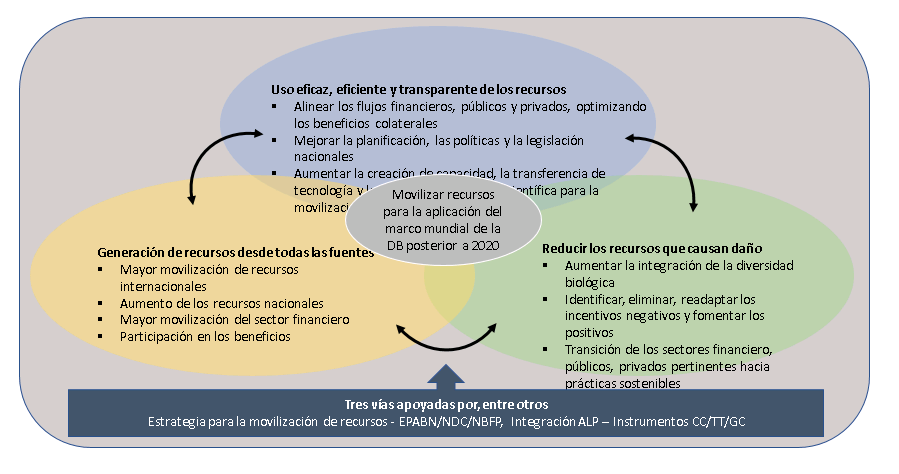 __________